                                ОСНОВНО  УЧИЛИЩЕ    „ЛЮБЕН  КАРАВЕЛОВ”   –    ГР.БУРГАСГр. Б у р г а с			 056 /81-79-49 - директорул. „Любен Каравелов” № 69 	    81-79-48 – зам. директор                                                             81-79-47 – канцеларияУТВЪРЖДАВАМ :ДИРЕКТОР:………………..ПЕПА МАРЧЕВА                            ПЛАНза осъществяване на приемственоств учебно-образователния процес ІV – V клас2019 - 2020 учебна годинаНАСТОЯЩИЯТ ПЛАН  Е ПРИЕТ  НА ЗАСЕДАНИЕ НА ПЕДАГОГИЧЕСКИЯ СЪВЕТ С ПРОТОКОЛ № 9/13.09.2019Преподавателите на петокласниците да се запознят  със стандартите за покриване на очакваните резултати от обучението по предметите в ІV клас и с анализите от кл. ръководители на ІV клас (2018-2019 уч. година) на резултатите на НВО и показаните пропуски в знанията. На тази база да се извърши преговора в началото на учебната година и да се подготвят тестовете за входяща диагностика.                                      Срок: м. септемвриОтг.: преподавателите на V кл. и на бившите ІVкл.                                                                                                         2. На сбирка на МО да се обсъдят формите и критериите за оценка на знанията, уменията и компетентностите на учениците в   ІV и V клас.Срок: м. октомври    				Отг.: преподавателите на  V кл. и предс. на МО                                                                                                                     3.Провеждане на уроци в ІV класове от всички преподаватели от прогимназиален етап в определен „Ден на отворените врати” за родителите на бъдещите петокласници.Срок: м. април                               Отг.:преподавателите на прогимназиален етап                        4. Провеждане на съвместна спортна проява на четвъртокласници и петокласници.Срок: м. април 		Отг. препод. по ФВС и кл. ръководители на ІV и Vкл.5. Провеждане на обща среща на родителите на четвъртокласниците с училищното ръководство за запознаването им с условията, които училището предлага за развитие на интересите и способностите на петокласниците – ИУЧ, ФУЧ и др. извънкласни форми, представяне на кл.ръководители и преподавателите на V кл.  Срок: м.майОтг.Училищното ръководство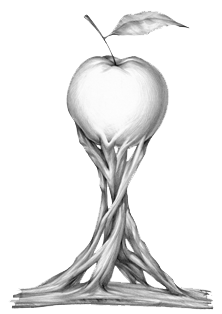 